IFLA Committee on Standards
Bibliographic Conceptual Models Review Group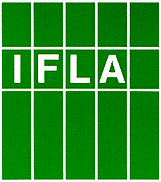 Report of activities / Annual Report2017-2018Our four main objectives were:To promote IFLA LRM (Library Reference Model)To revise FRBROO version 2.4 (to be called LRMOO)To provide expertise/guidance to other IFLA groups as they assess the impact of IFLA LRM on their standards To review the identity and terms of reference of the FRBR Review Group (now called the BCM Review Group)The objectives of the BCM Review Group are linked primarily to three key initiatives in the IFLA Strategic Plan 2016-2021:1.4   Promoting IFLA standards to support libraries in the provision of services to their communities2.1   Defining a long-term sustainable information environment 3.2   Developing standards for the collection and preservation of content in its diverse forms. (Both digital preservation and the collection of content rely on robust metadata).IFLA Library Reference ModelIFLA LRM was endorsed as an official IFLA standard in August 2017. During WLIC 2017, the Consolidation Editorial Group was congratulated for their amazing work and greatly thanked for their dedication, creativity and perseverance in developing LRM.There were a few small tasks outstanding, such as incorporating some minor corrections, and a final version of the model definition was posted on the IFLA website with a note “as amended and corrected through December 2017”.  With plans for a major review and reworking of the RG’s website, only small changes were made at the website after LRM’s publication. Even before we prepare the website to promote IFLA LRM, individual members of the Review Group, the RG liaisons, and working groups have been promoting IFLA LRM through their presentations and writings:Pat Riva was invited to deliver the Lectio magistralis in Library Science at the University of Florence on March 6th, 2018. The text of the lecture is available in English and in Italian at http://digital.casalini.it/9788876560255. She also presented at La Sapienza University in Rome.Pat Riva and Maja Žumer prepared the paper that was delivered by Maja for the 2017 DCMI International Conference on Dublin Core and Metadata Applications, in Washington. The title of their paper was IFLA LRM – finally here. http://dcpapers.dublincore.org/pubs/article/view/3852/2037Pat and Maja also prepared a paper and presentation for the Committee on Standards program during WLIC 2018: FRBROO, the IFLA Library Reference Model, and now LRMOO: a circle of development. http://library.ifla.org/2130/Gordon Dunsire, in his role as Chair of the RDA Steering Committee, as well as all his colleagues on the RDA Steering Committee, have spoken and written extensively about IFLA LRM because the RDA community has been restructuring RDA so that it aligns with IFLA LRM. Both the annual and midwinter conferences of the American Library Association featured day long events on RDA, and IFLA LRM was mentioned in many presentations.  http://www.rda-rsc.org/node/560Gordon and Clément Oury have also prepared a paper and presentation for the Committee on Standards program during WLIC 2018: A model to link them all: IFLA LRM as a driver for harmonization of cataloguing standards related to serials and other continuing resources. Mélanie Roche gave a presentation about LRM on June 29th, 2018, at a study day dedicated to the Bibliographic Transition in France. The presentation was in French, and was streamed live from BnF. A video will be freely available later in the summer. Anita Goldberg was involved with writing two articles about a project that applies IFLA LRM entities:Rašmane, A. & Goldberga, A. (2017). The Linked Data collection “Rainis and Aspazija” (RunA) and the potential of IFLA FRBR LRM key entities for annotating textual documents. http://library.ifla.org/1762/Goldberga, A., Kreislere, M., Rašmane, A., Stūrmane, A. & Salna, E. (2018). Identification of entities in the Linked Data collection “Rainis and Aspazija” (RunA). Italian Journal of Library, Archives and Information science, Vol. 9, No. 1. https://www.jlis.it/article/view/83-106/11304Ana Vukadin is working on the implementation of IFLA LRM in the new Croatian cataloguing code (of which she is the editor-in-chief) . She gave a a conference presentation about it, which was published in the proceedings: Pravilnik za opis i pristup gradji u arhivima, knjiznicama i muzejima: nacela i struktura [Rules for Resource Description in Archives, Libraries and Museums: Principles and Structure]. In: Seminar Arhivi, knjiznice, muzeji [Archives, Libraries and Museums Seminar],  20(2017), pp. 110-129. She also gave two general presentations on LRM – one in the National and University Library in Zagreb and another in a public library in the city of Zadar.Agnese Galeffi and Elena Escolano, along with co-author Dorothy McGarry, also prepared a paper and presentation for the Committee on Standards program during WLIC 2018: Mututal influence among IFLA standards: the ICP case, which discusses the impact of IFLA LRM. http://library.ifla.org/2207/Chris Oliver prepared a presentation on IFLA LRM for the FRBR Interest Group of the American Library Association, for their meeting during ALA Annual (a pre-recorded presentation which was successfully broadcast).  She also spoke about IFLA LRM within the context of RDA restructuring for the Ontario Library Association and the Ontario Association of Library Technicians. And there may be other unreported contributions from RG members. The Review Group does not intend to revive the idea of an exhaustive LRM Bibliography. These citations and links are mentioned to demonstrate a) that IFLA LRM is being read, discussed and applied, and that it is having an impact even in this first year after publication, and b) that these are just the activities that radiate out from the Review Group and its relationships with affiliated standards groups, such as RDA and ISSN. The members of the Review Group, liaisons and working groups are getting the message out into the global community as authoritative voices on the significance of the model.  LRMOO The following is the report from the LRMOO Working Group: 2017/2018The LRMoo Working Group was constituted at the FRBR Review Group meeting in Wroclaw, Poland, August 2017. Initial members: Pat Riva, Patrick Le Boeuf, Melanie Roche, Maja Zumer. In October 2017 Trond Aalberg joined the WG.Charge: To revise FRBRoo ver. 2.4 to bring it into alignment with IFLA LRM, thereby producing a new major version. Work jointly with the CIDOC CRM SIG to ensure ongoing harmonisation of conceptual models between the library and the museum domains.The LRMoo Working Group had three in-person meetings during the year, all of them in conjunction with meetings of the CIDOC CRM SIG.October 9-12, 2017, Heraklion, Crete, GreeceJanuary 15-18, 2018, Cologne, GermanyMay 22-25, 2018, Lyon, FranceAdditionally, members prepared drafts between meetings individually and in consultation, sharing these by email.October Heraklion meeting.Reviewed LRM(er) entities, attributes and relationships, and identified correspondences in FRBRoo ver. 2.4, as well as changes with respect to the previous FR family models which impact the structure of FRBRoo.Decision to follow the practice with other extensions to CIDOC CRM and not create classes that exactly mirror classes in CIDOC CRM. Thus several such classes declared in FRBRoo were deprecated.Determined that the alignment with LRM will permit considerable simplification in the OO model and that the change is sufficient to consider it a major version change. Decided to rename the model to LRMoo, instead of the working title of FRBRoo ver. 3. This name change will make the relationship between IFLA LRM and the OO model much clearer.January Cologne meeting.Worked through the formal mapping between IFLA LRM entities, attributes and relationships and LRMoo. As LRMoo is an extension to CIDOC CRM, the mapping uses CIDOC CRM classes and properties directly where appropriate. This highlights the level of integration between the conceptual models of the two communities.Draft revisions to the more significant scope notes were discussed.Produced the working draft LRMoo-FRBRoo version 0.1.May Lyon meeting.Completion of review in principle of the scope notes for the core classes and relationships in the model.Completion of issues resulting from the mapping exercise.Decision to create a new LRMoo class to correspond to LRM-E8 Collective Agent, as a subclass of CRM E74 Group (and not equal to it), while maintaining the equality of LRM-E6 Agent and CRM E39 Actor.Discussion of the modelling of the LRM-E2-A2 Representative Expression Attributes in LRMoo.Resulted in LRMoo-FRBRoo version 0.2 working draft.Mapping of IFLA LRM to LRMooNear-final version of the mapping to be distributed for comment to RG members.Work in progress:Finalization of the mappingCompletion of scope notes modificationsDetailed checking for consistency in structure (super/sub classes and properties, validity of domains and ranges of all properties)Decision on functional scope of LRMoo compared to FRBRoo ver. 2.4Preparation of class and property hierarchiesListing of CIDOC CRM classes and properties essential for implementation of LRMooRewriting of introduction, textual and graphic model overviews Editorial review throughout for consistencyTo provide expertise/guidance to other IFLA groups as they assess the impact of IFLA LRM on their standards The Chair was invited to be part of the working group mandated by the ISBD Review Group to present a proposal on the revision of ISBD based on alignment with IFLA LRM (ISBD Revision Working Group chaired by Renate Behrens.) The Cataloguing Standing Committee appointed a task group in 2017 to review the International Cataloguing Principles in light of the publication of IFLA LRM, and two members of this Task Group are also members of the Review Group: Agnese Galeffi and Elena Escolano.  Identity, Terms of Reference and GovernanceName of the Review GroupDuring the RG business meetings in Wroclaw during WLIC 2017 (August 22-23, 2017), the RG agreed on the need to rename the FRBR Review Group and proposed new name. There then was an email consultation (November 2017) so that FRBR RG members not in Wroclaw had a chance to engage in the decision. All were in favour. The request was brought forward to the Committee on Standards. CoS supported our request during the Zoom meeting on December 7, 2017 and instructed the RG to proceed to the next step of completing the form requesting a name change. There were no dissenting opinions. The Chair was also asked to consult related IFLA committees and groups about the proposal, as part of the formal IFLA application process for a name change.The Chairs of Bibliography SC and LIDATEC sent positive responses expressing support for the name change, on behalf of their respective committees. The Chairs of Cataloguing and Subject Analysis and Access distributed our email requesting comments. Since no comments were received from those SC members, and especially no negative comments, we interpreted this as agreement with the name change. The ISBD Review Group had no objections. PUC had some suggestions. After receiving comments from PUC, the Review Group re-evaluated their decision and confirmed their commitment to proceed with this name change. The Review Group sent a detailed response to PUC thanking them for the comments and explaining our reasoning. The application form was prepared by the Chair and sent via CoS to the Professional Committee. At the end of March 2018, the Professional Committee approved the name change for our Review Group. An article was prepared for the summer Metadata Newsletter announcing our name change.Some initial changes were made to the website. The name change is an opportunity not only to update references to the RG but also to bring the pages up to date. The work on the website will be a priority goal during 2018-2019.Terms of ReferenceDuring the RG business meetings in Wroclaw during WLIC 2017 (August 22-23, 2017, the RG proposed an adjustment to the terms of reference in line with our work on LRM and LRMOO and our name change. These adjusted terms of reference were accepted by CoS. The Professional Committee saw them on our application for the name change. The revised terms already appear at our website. GovernanceAs part of our transfer from our former parent committee, Cataloguing Standing Committee, to our new parent committee, Committee on Standards, there was a need to update governance procedures. It was also part of CoS’s mandate to make all the Review Groups’ procedures transparent and well-documented. CoS prepared a draft of the procedures in consultation with the chairs of the ISBD RG, PUC, and our RG. RG members received the draft for comments before it was sent to the Professional Committee. The procedures were approved and the nomination procedures will come into effect for the 2019 elections to the RG. The procedures are appended to this report in the appendix.RG WebsiteA website working group was created during the business meetings of WLIC 2017. Two more members were recruited after WLIC. The current members are Massimo Gentili-Tedeschi, Matthew Beacom, Agnese Galeffi, Saeedeh Akbari-Daryan, and Chris Oliver. With the impending name change, work was put on hold so that we would not need to redo pages twice. The work on the website is a priority for 2018-2019. The last part of the second business meeting at WLIC 2018 will be a consultation with RG members and observers about the changes that should be made.Global VisionThe chairs of the Review Groups had been invited to the 2017 Global Vision consultation of IFLA Officers but were not invited this year. The RG provided input through the document prepared by the Committee on Standards. Distribution ListThe frbr@infoserv.inist.fr list currently has 699 subscribers, a decrease again from last year’s number. The main traffic is announcements of events and conferences. It is not really functioning as a discussion list. Before attempting to change the name of the list and transfer subscribers, the RG should review the role of the list. Prepared by:   	Chris OliverChair of the BCM Review GroupJuly 2018APPENDIXIFLA Committee on Standards Procedures for Review Group nominations and elections of Chairs and members for the Review Groups. [Nomination call text and forms to be drafted and harmonized by August 2018 by RG Chairs.]
October: Call of for nominations by IFLA HQ during October in even years (2018, 2020, etc.) with period of minimum 4 months so deadline in February the following year.  Before the call for nominations is issued, each RG must indicate what expertise they require using a set of criteria that is included in the call for nominations. The criteria for membership must harmonize with the RGs Terms of Reference, but may be more detailed or emphasize particular expertise depending on the specific projects in the RGs Action Plan. Nominees must outline how they meet those requirements using a nomination form prepared by the Chair of each of the RGs.  February after deadline: List of new candidates go to the Chair CoS and Chairs of RGs by end-Feb. March: The Chair of the CoS will call a meeting with the current Chairs of the RGs to select members by the end of March (this will allow time for new members to plan to attend the next WLIC). The CoS approves the selection of members by early April.Chairs of the RGs communicate with the successful candidates during April so selected members can take advantage of early-bird WLIC registration (closed mid-May).At the next WLIC each RG will nominate their own Chair prior to the second meeting of the CoS. [RG meetings and CoS meetings must be coordinated!!!]The Committee on Standards endorses the appointment of the Chairs during its 2nd meeting during WLIC. Each RG should have a minimum number of 6 members and a maximum number of 12 members, who each serve for a term of four years and can be re-elected once to serve eight consecutive years. Exceptions to these numbers and terms will be considered by the CoS. The four-year term of each member starts and ends at the end of a WLIC.  The RGs can also appoint Corresponding Members for a period of two years with renewal once. The Chairs of the RG serve for a period of two years and can be re-elected once.  In exceptional circumstances, they can be re-elected for a third term on approval by CoS. RGs may appoint Working Groups to carry out specific projects. Liaisons between IFLA and non-IFLA groups are identified and appointed by the RGs if needed.